Welcome to theDelta Gamma Chapter!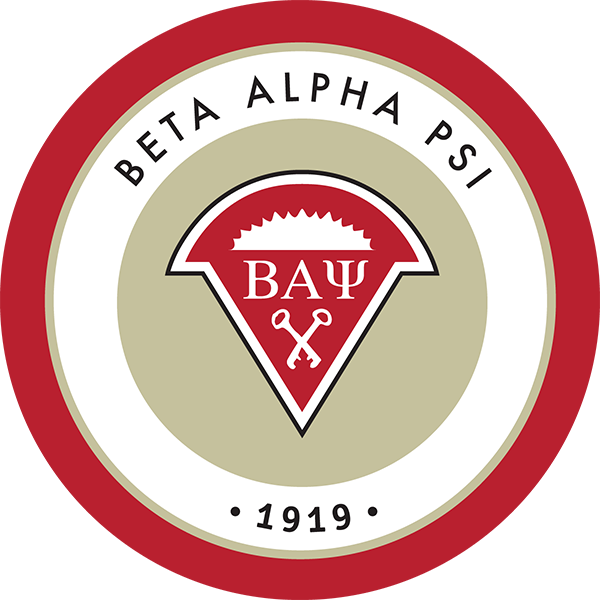 Beta Alpha PsiCandidate Check ListSpring 2015To Join Beta Alpha Psi: usfbap.org/newcandidatesMeet Major and Overall GPA Requirements Membership Survey: (http://tinyurl.com/BAP2014Candidates) Pay Dues Unofficial Transcripts emailed to VP@usfbap.org To Become a Member of Beta Alpha Psi: Resume WorkshopInterview Process Meeting Career Fair ShiftsMock Interviews Leadership Conference GTE/JA Bowl-A-Thon Fundraiser Grant Thornton Speech Competition Officer Elections Scholarship Banquet Committee ParticipationWeekly Tutoring (1 hour per week) 75% Attendance at Meetings and SocialsCommunity Service Hours (Beta) Community Service Hours (General or Beta) OfficerNameEmailPresidentLauren JohnsonPresident@usfbap.orgVice PresidentNichole ClarkVP@usfbap.orgTreasurerCindy ChenTreasurer@usfbap.orgSecretaryIsrael IbiapinaSecretary@usfbap.orgReporterJoe DiLascioReporter@usfbap.orgIS DirectorBrandi WilderISDirector@usfbap.org